Додаток 2до рішення виконавчого комітету Сумської міської ради    від __ _________ 2017 року № _______«Затверджено»рішенням виконавчого комітету Сумської міської радивід __ _________ 2017 року № _______Архітектурні типи тимчасових споруд для здійснення підприємницької діяльності на території міста Суми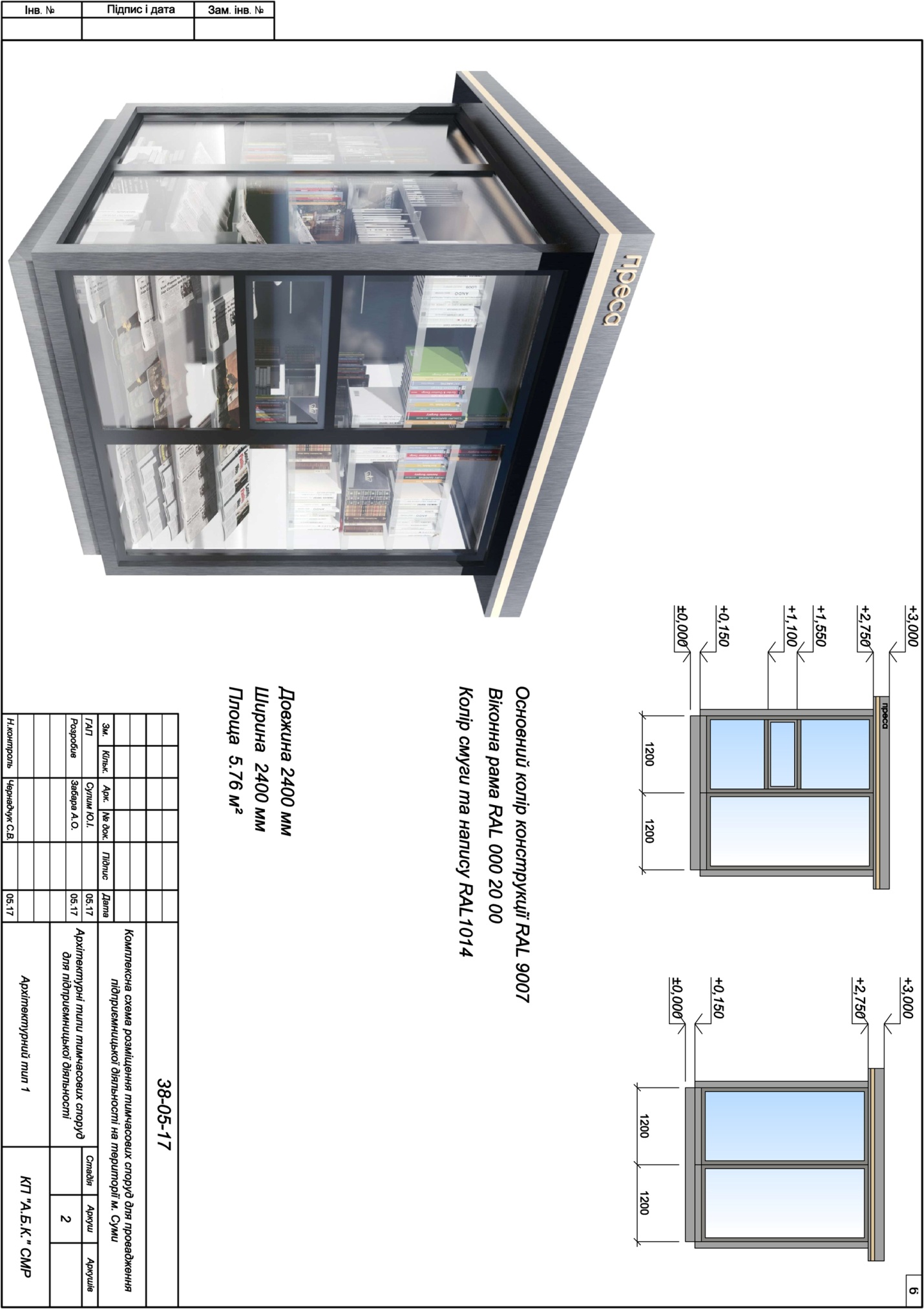 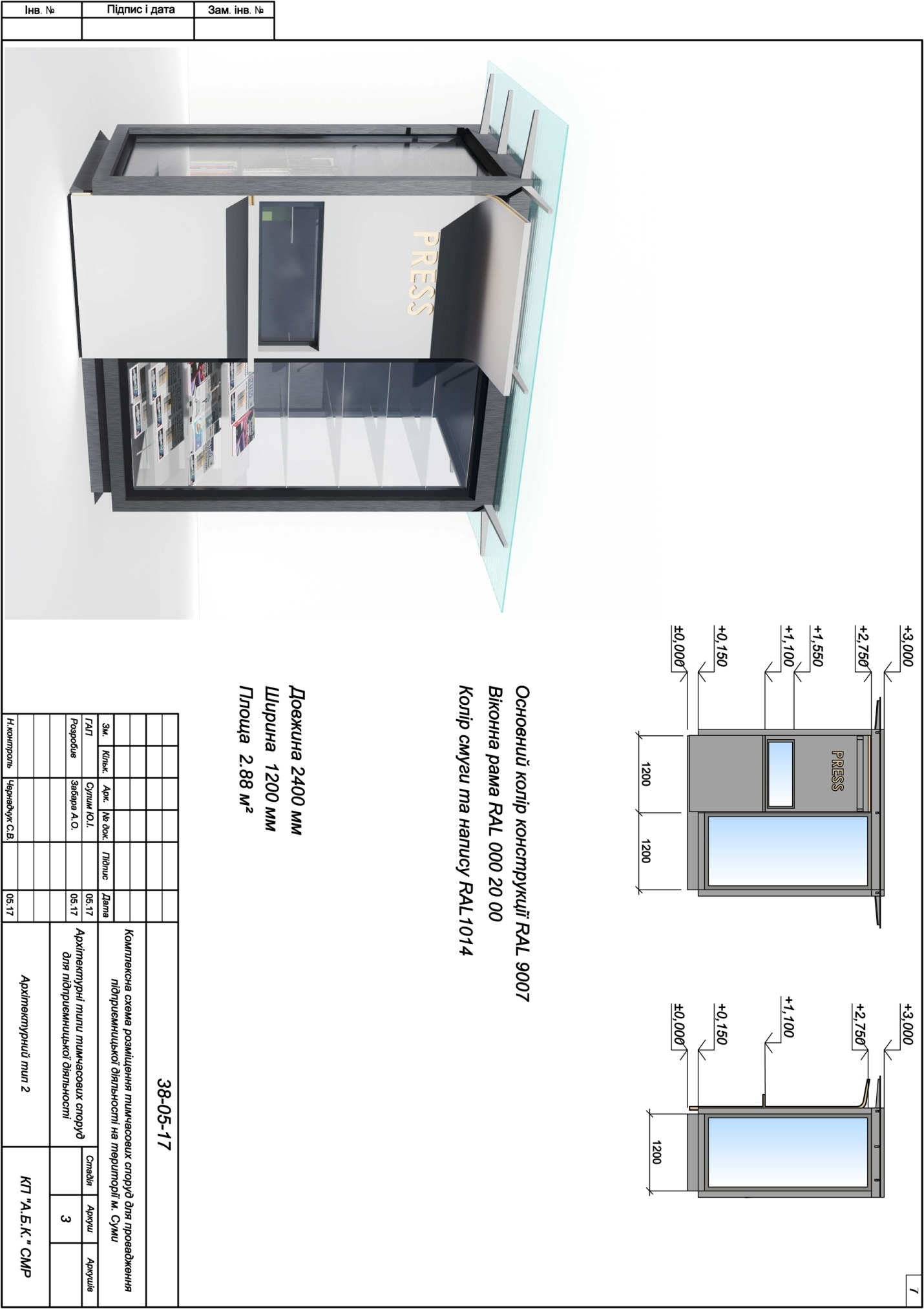 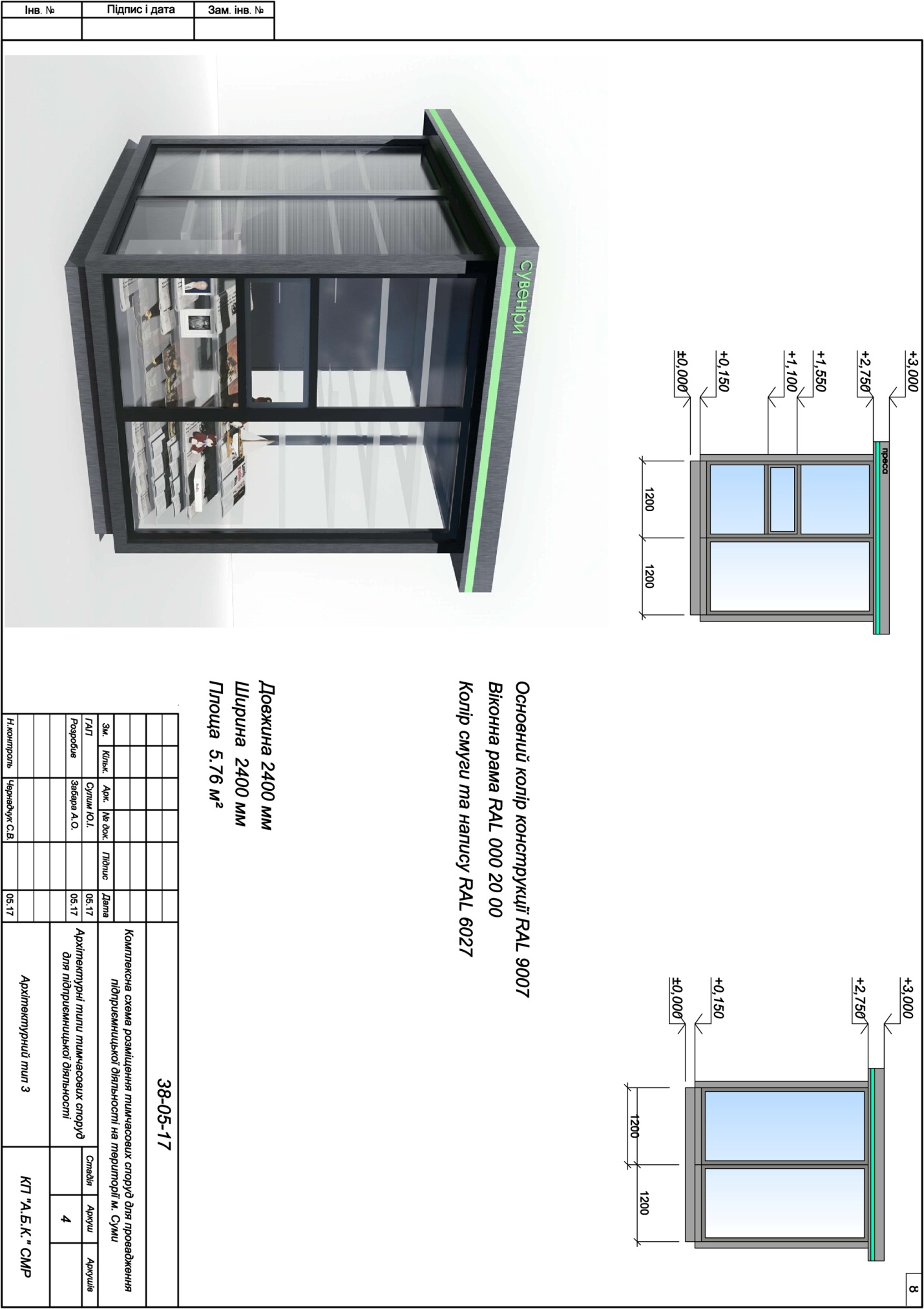 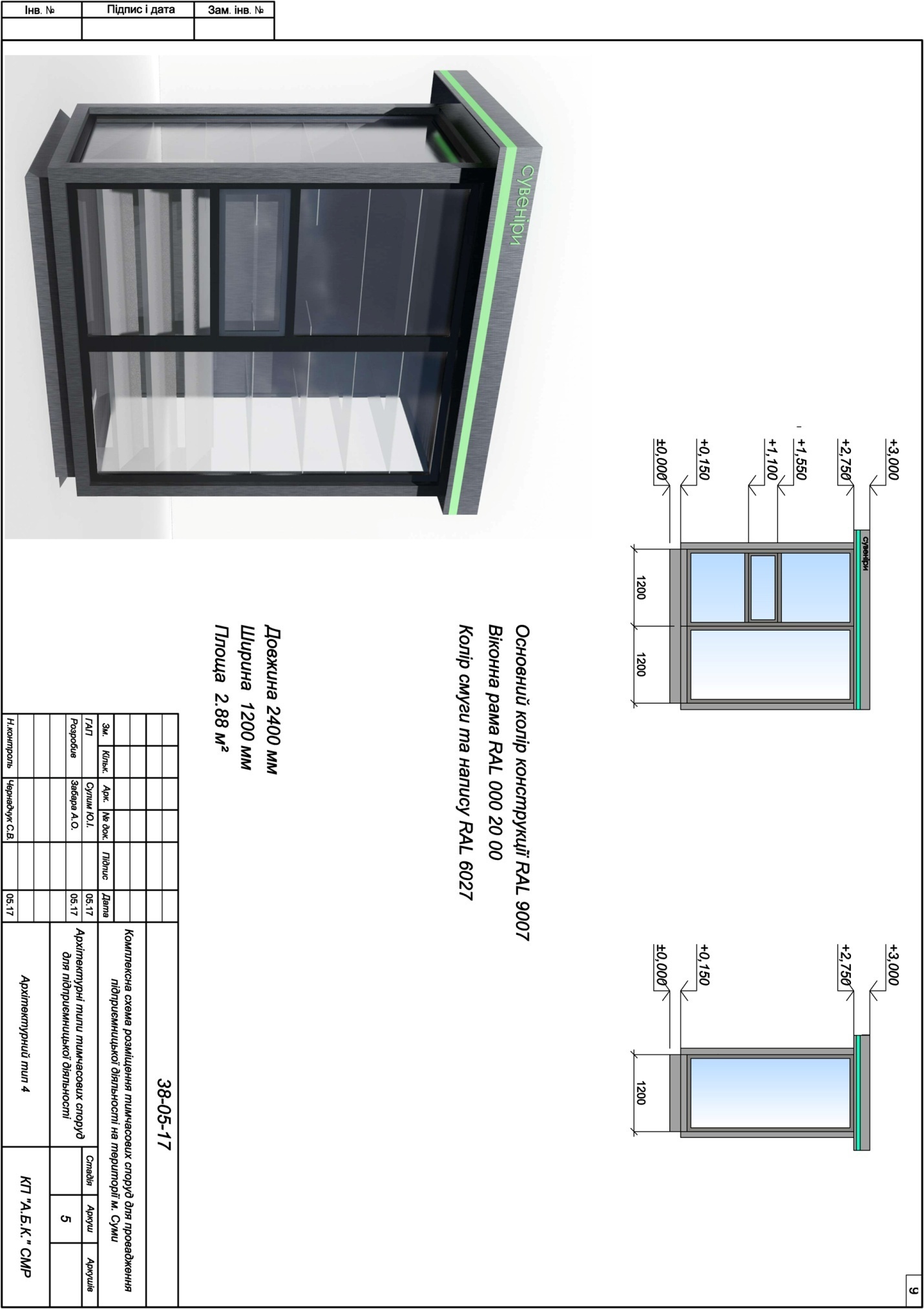 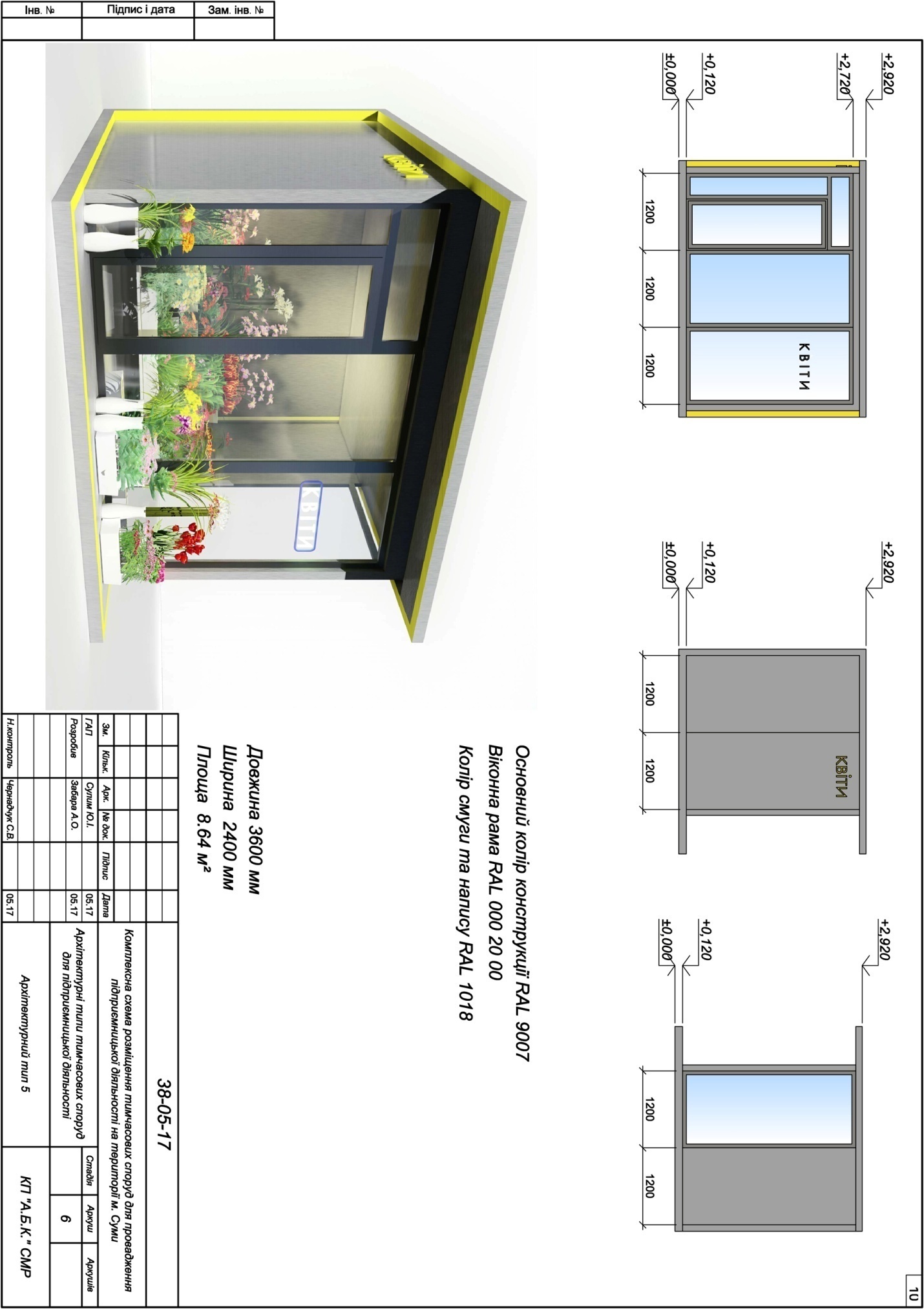 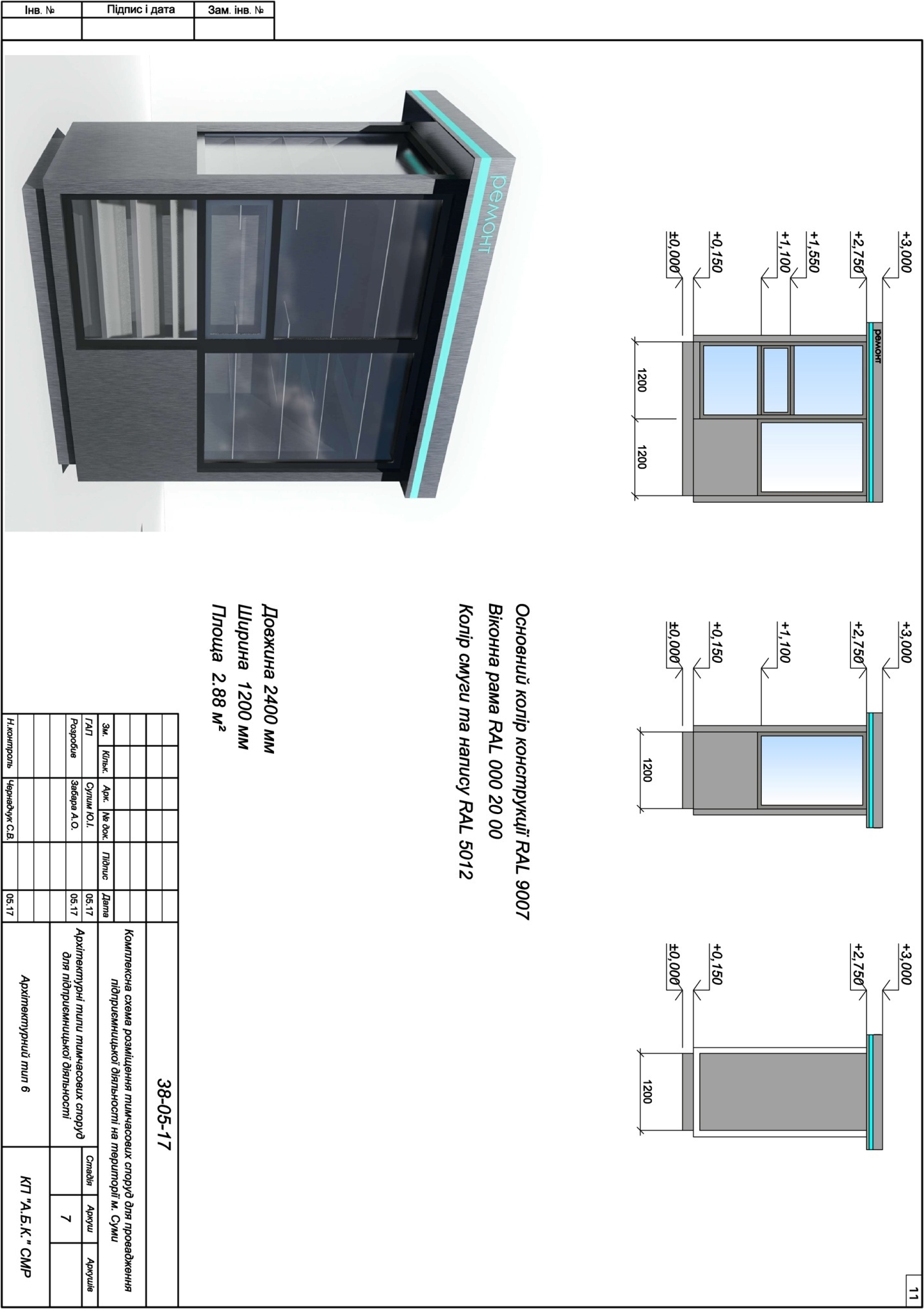 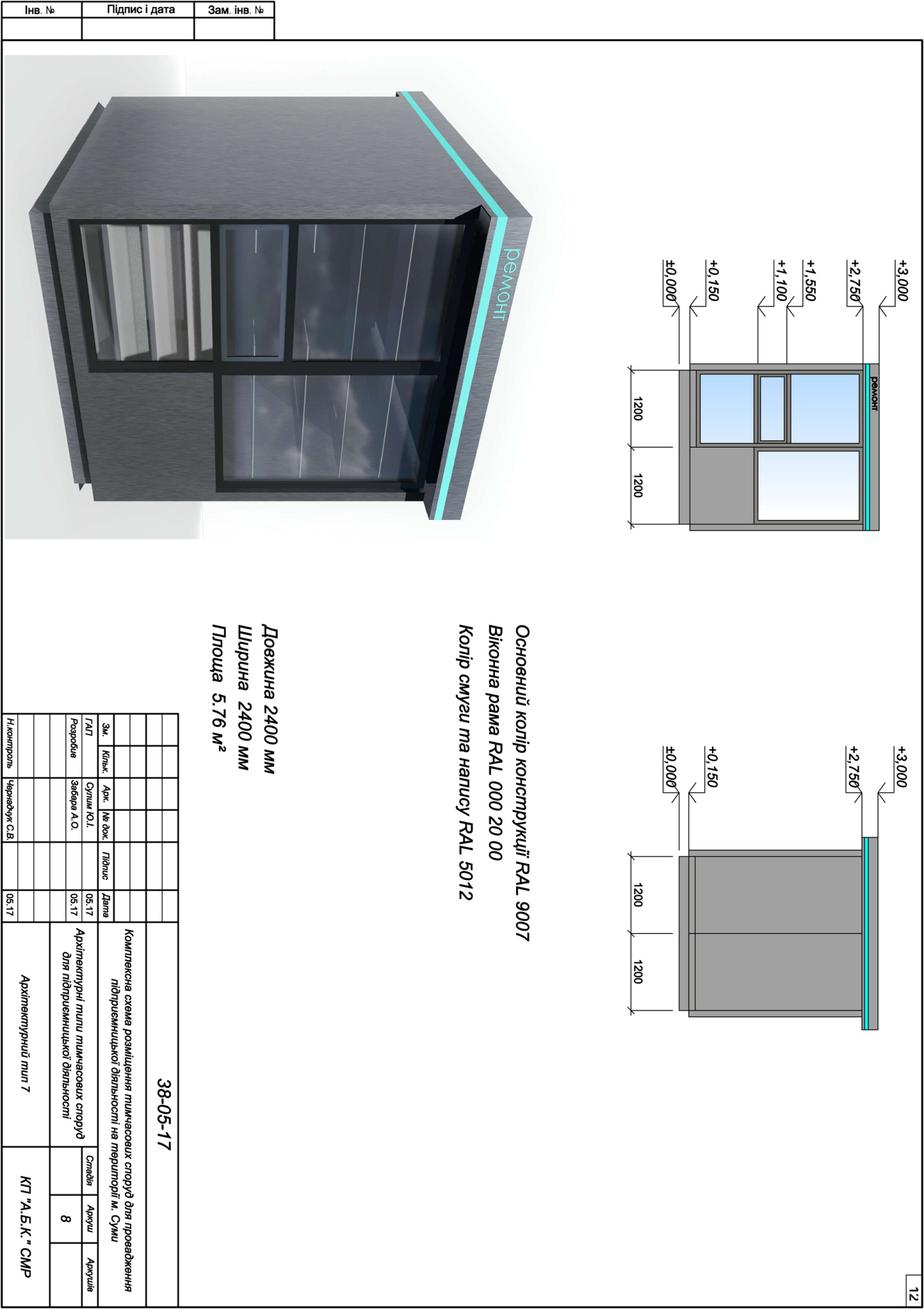 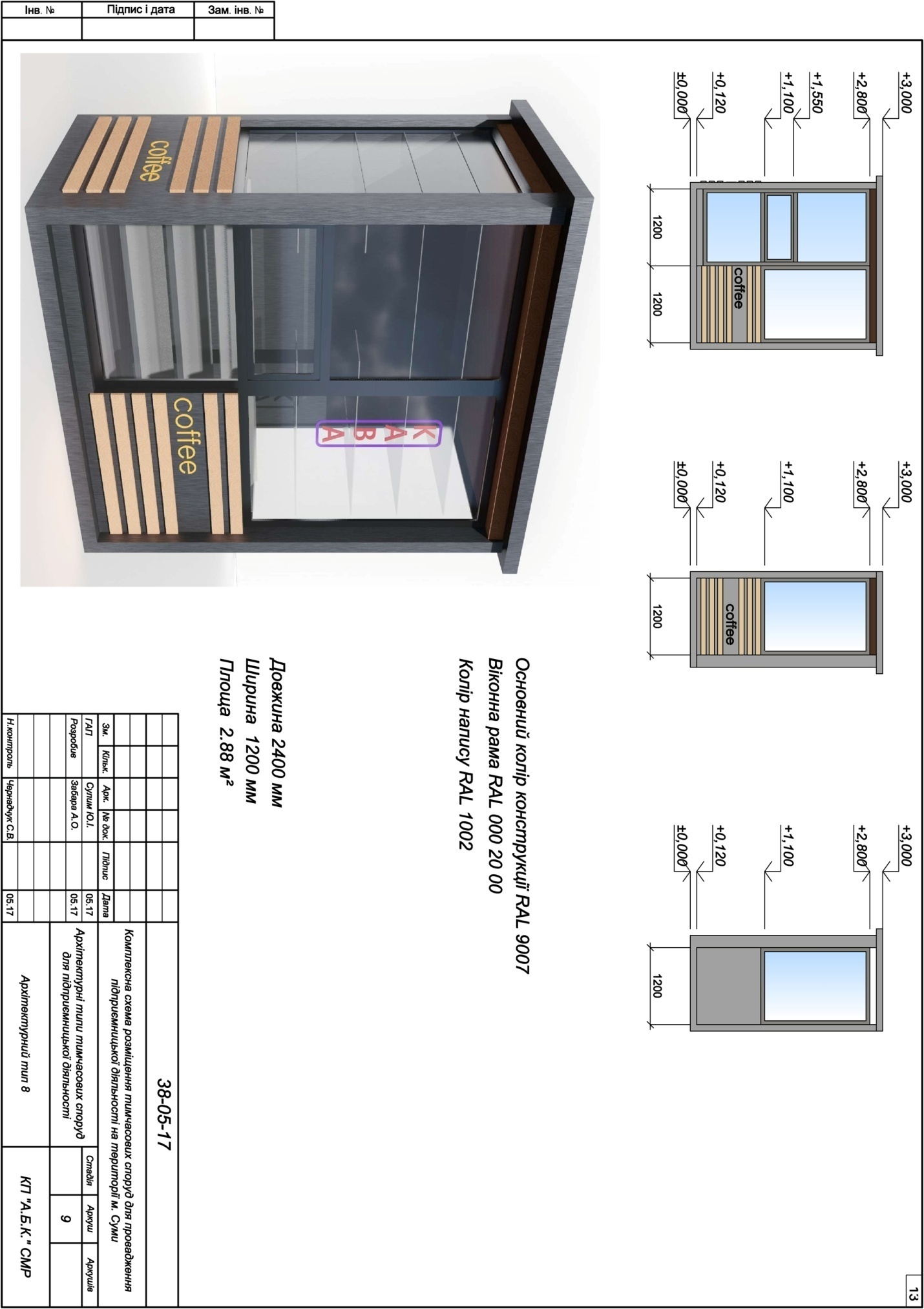 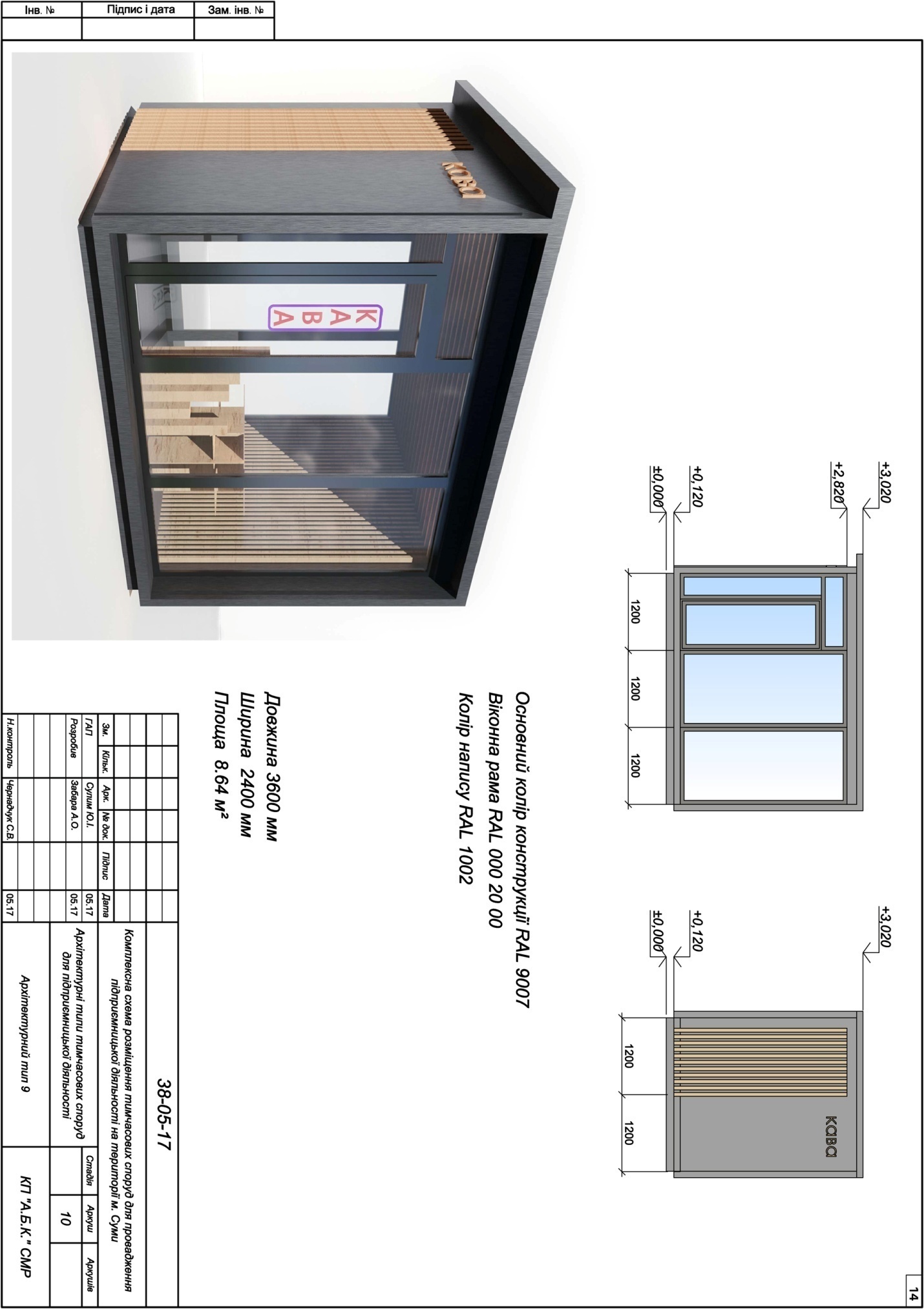 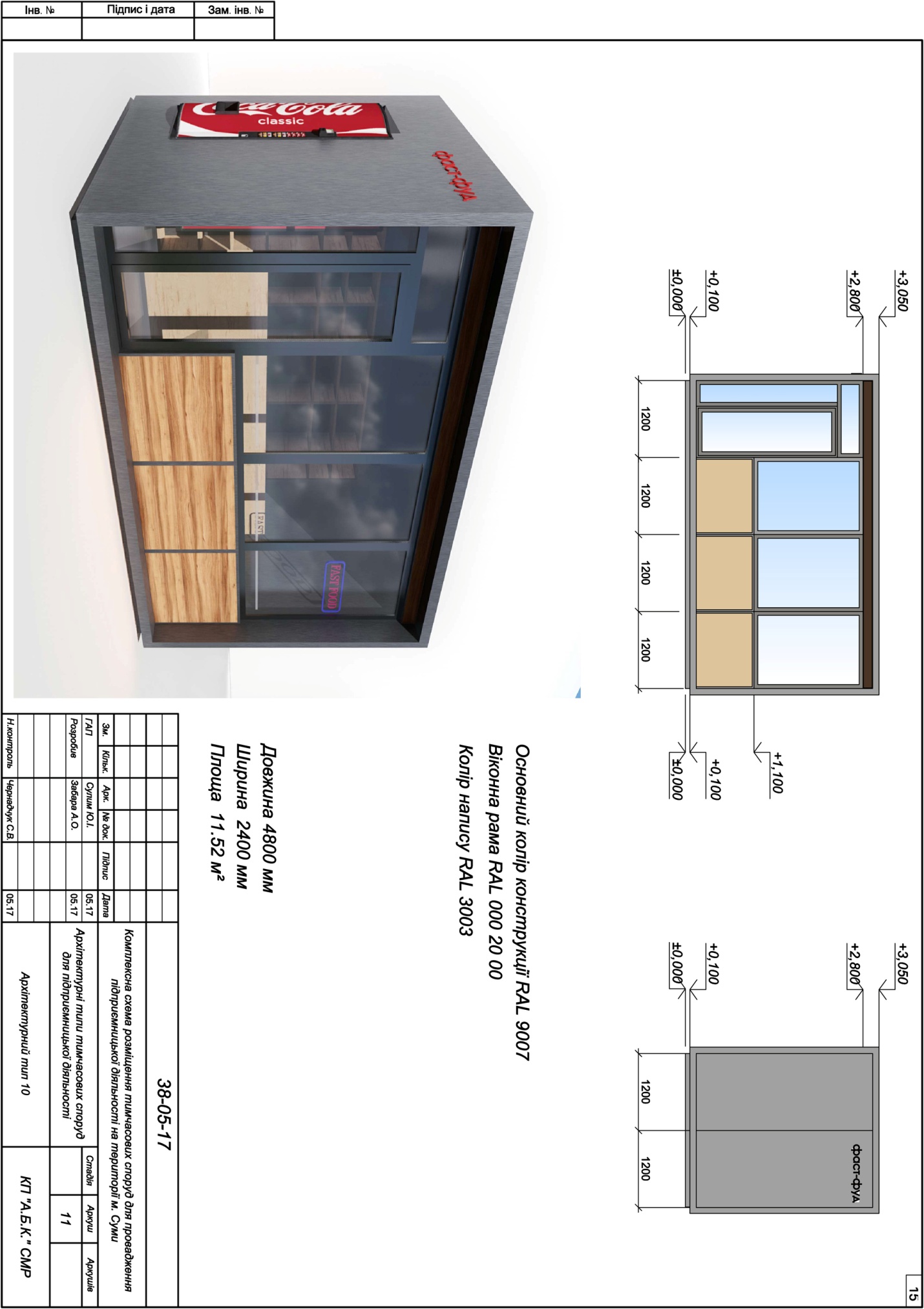 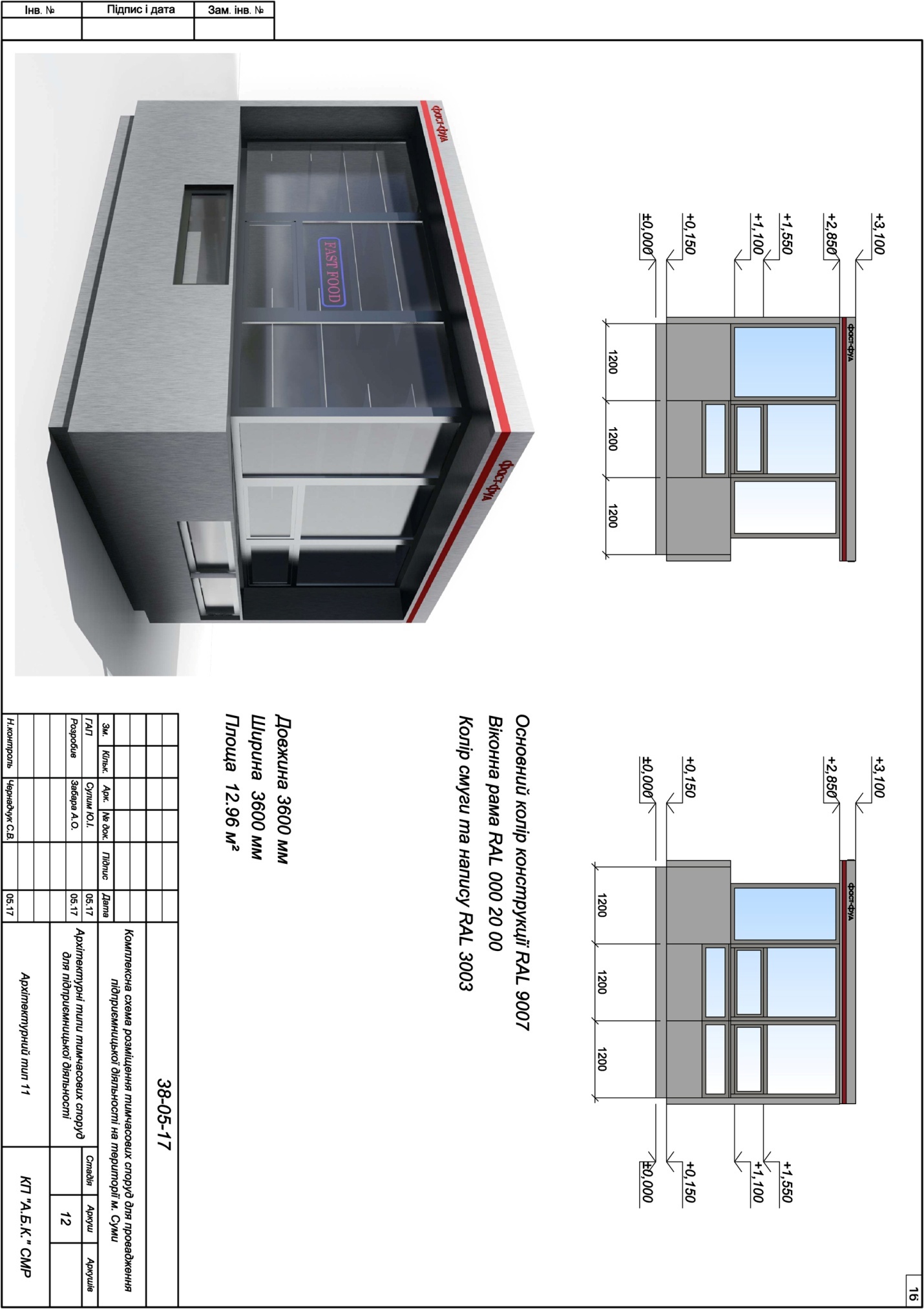 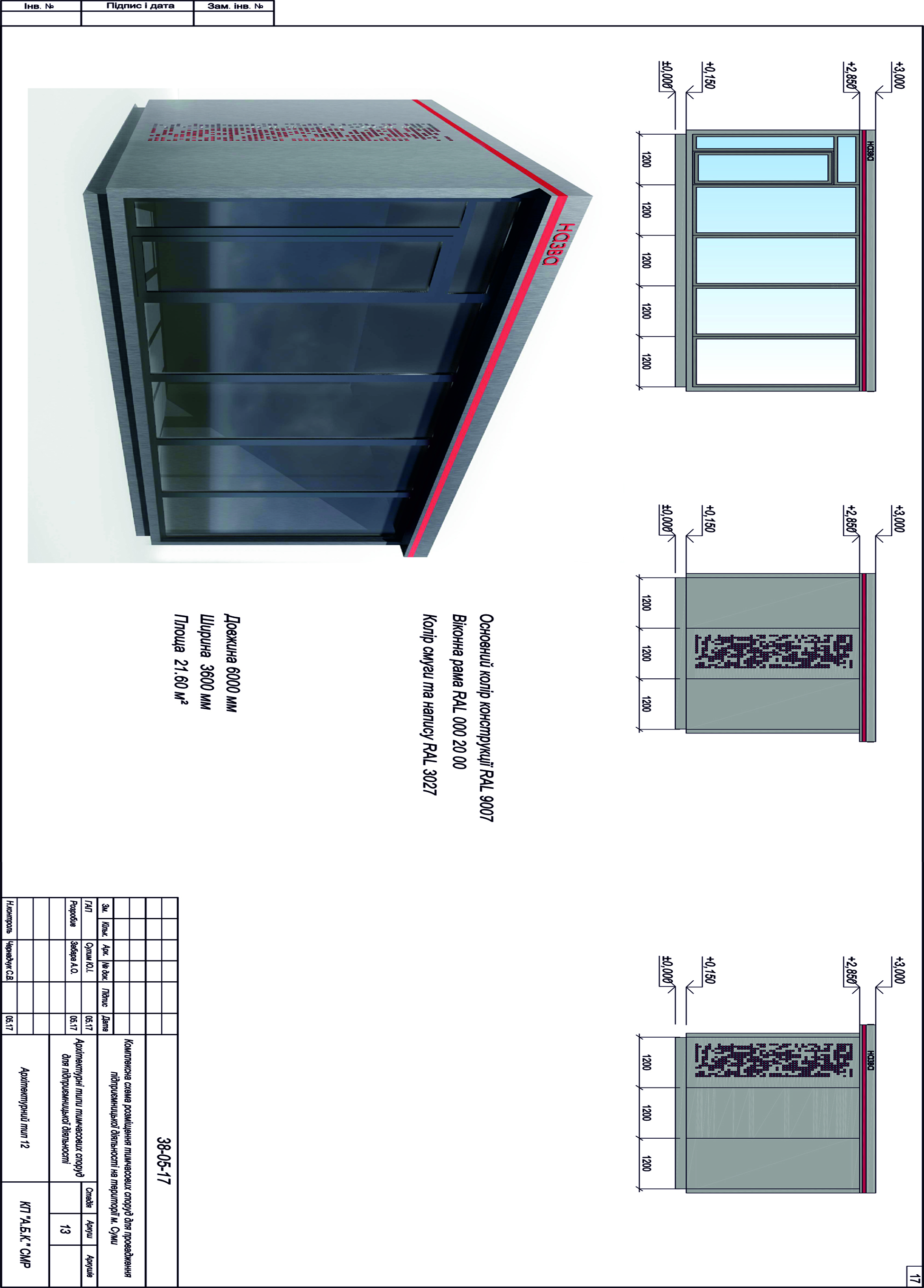 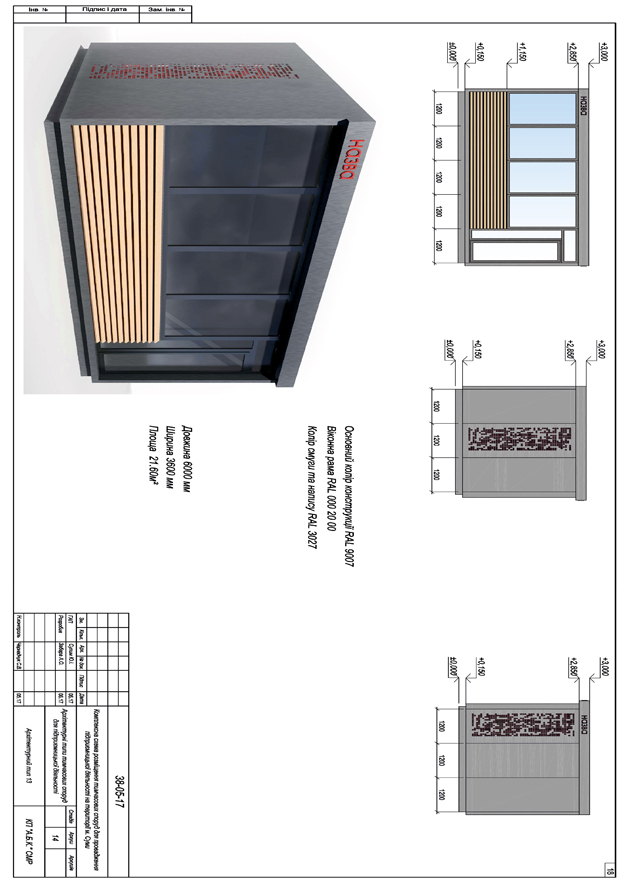 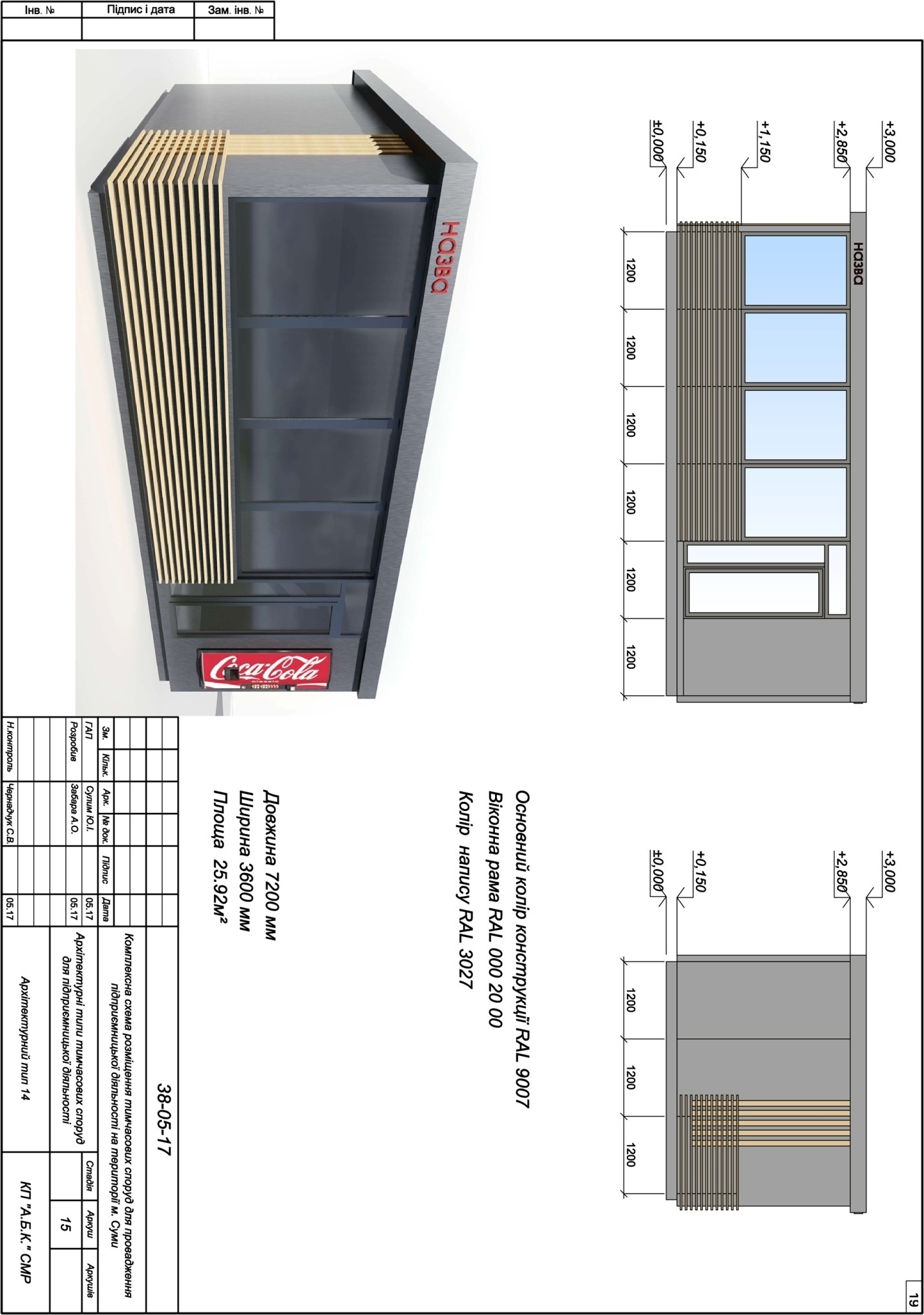 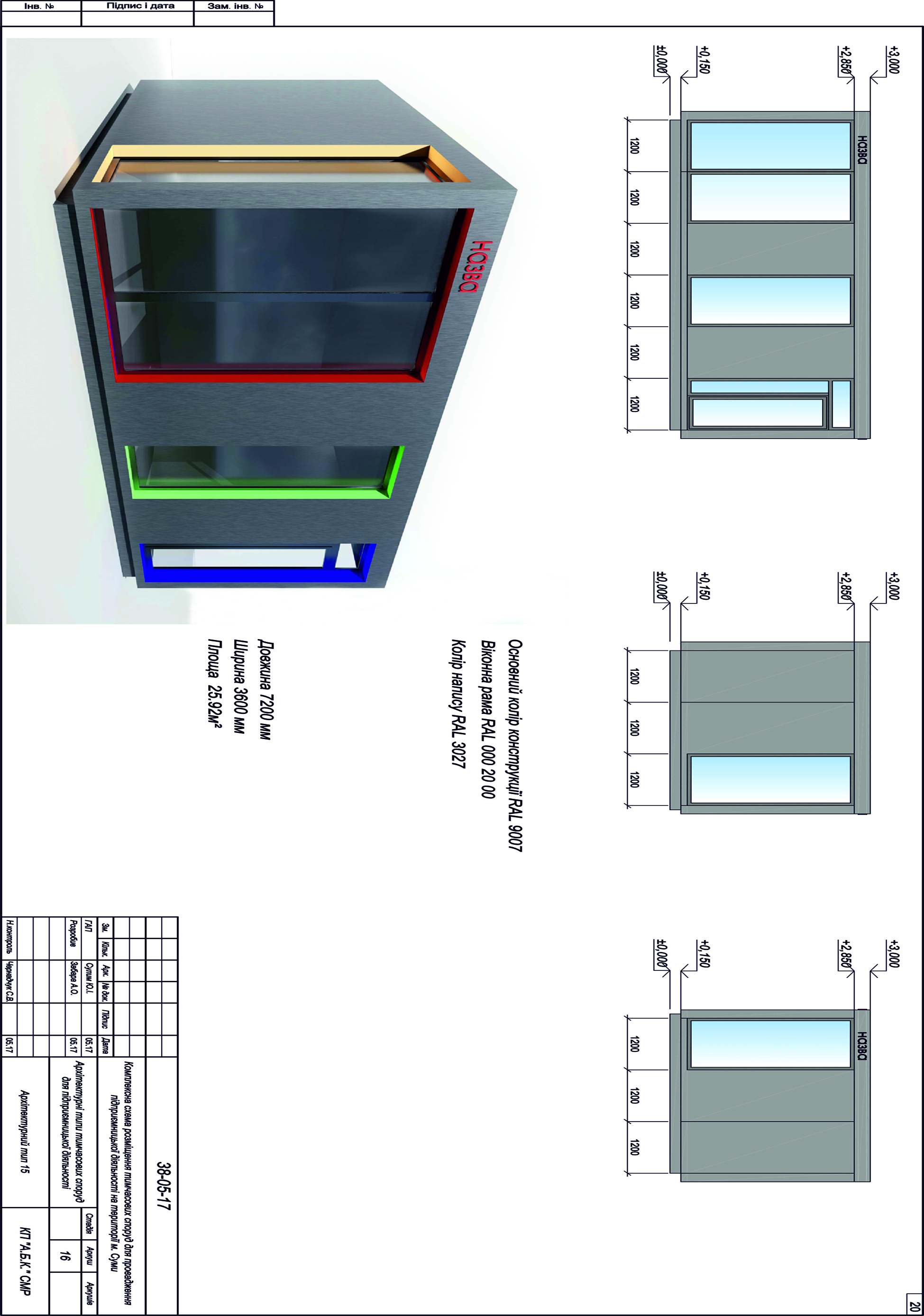 Начальник управління архітектури тамістобудування Сумської міської ради –головний архітектор							А.В. Кривцов